В целях обеспечения благоприятных условий жизнидеятельности человека, в том числе объектами социального и коммунально-бытового назначения, доступности таких объектов для населения, объектами инженерной инфраструктуры, благоустройства территории,  на основании пункта 2»А» части 6 Перечня поручений Президента Российской Федерации от 22.11.2019г. № ПР-2397, по вопросу внесения изменений в нормативы градостроительного проектирования в части, касающейся обеспеченности населения велосипедными дорожками и полосами для велосипедов с учетом передового мирового опыта и природно-климатических условий, Градостроительного кодекса Российской Федерации", Положения о подготовке и утверждении местных нормативов градостроительного проектирования Жигаловского муниципального, утверждённого решением Думы Жигаловского МО от 03.04.2015г. №124, руководствуясь Уставом Жигаловского муниципального образования Дума Жигаловского муниципального образования решила: Утвердить проект внесения дополнения в Местные нормативы градостроительного проектирования Жигаловского муниципального образования, утвержденных решением Думы Жигаловского МО от 01.10.2015г. №135 (приложение 1).Настоящее решение опубликовать в «Спецвыпуск Жигалово» и разместить на официальном сайте Жигаловского муниципального образования в сети Интернет www.жигалово-адм.рф.Настоящее решение вступает в силу со дня его официального опубликования.Председатель Думы Жигаловскогомуниципального образования					А.М. ТарасенкоГлава Жигаловского муниципального образования					Д.А.ЛунёвПриложение № 1к Решению Думы Жигаловскогомуниципального образования от 21.04.2022 г. № 11-222.2.1 Сеть велосипедных дорожек, устройства и сооружения для хранения велосипедов  В соответствии с ГОСТ 33150-2014 «Дороги автомобильные общего пользования. Проектирование пешеходных и велосипедных дорожек. Общие требования» велосипедные и велопешеходные дорожки следует, как правило, устраивать за пределами проезжей части дорог при соотношениях интенсивностей движения автомобилей и велосипедистов, указанных в таблице 2.1 Полосы для велосипедистов на проезжей части допускается устраивать на обычных автомобильных дорогах с интенсивностью движения менее 2000 авт./сут (до 150 авт./ч).Таблица 2.1 – Соотношения интенсивности движения автомобилей и велосипедистовНа подходах к искусственным сооружениям велосипедные дорожки допустимо размещать на обочине с отделением их от проезжей части ограждениями или разделительными полосами.Однополосные велосипедные дорожки располагают с наветренной стороны от дороги (в расчете на господствующие ветры в летний период), двухполосные - при возможности по обеим сторонам дорогиПараметры велосипедных дорожек представлены в таблице 2.2Таблица 2.2 – Геометрические параметры велосипедной дорожки1)       - Ширина пешеходной дорожки 1,5 м, велосипедной - 2,5 м.;2)       - Ширина пешеходной дорожки 1,5 м, велосипедной - 1,75 м.;3)       - При интенсивности движения не более 30 вел./ч и 15 пеш./ч;4)       - При интенсивности движения не более 30 вел./ч и 50 пеш./ч.Наименьшее расстояние от края велосипедной дорожки должно составлять: до кромки проезжей части дорог, деревьев - 0,75 м; до тротуаров - 0,5 м; до стоянок автомобилей и остановок общественного транспорта - 1,5 м.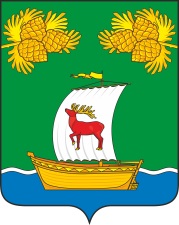 РОССИЙСКАЯ ФЕДЕРАЦИЯИРКУТСКАЯ ОБЛАСТЬДУМАЖИГАЛОВСКОГО МУНИЦИПАЛЬНОГО ОБРАЗОВАНИЯПЯТОГО СОЗЫВАРЕШЕНИЕРОССИЙСКАЯ ФЕДЕРАЦИЯИРКУТСКАЯ ОБЛАСТЬДУМАЖИГАЛОВСКОГО МУНИЦИПАЛЬНОГО ОБРАЗОВАНИЯПЯТОГО СОЗЫВАРЕШЕНИЕ21.04.2022г. № 11-22                    рп. ЖигаловоОб утверждении проекта внесения дополненияв местные нормативы градостроительногопроектирования Жигаловского муниципальногообразованияОб утверждении проекта внесения дополненияв местные нормативы градостроительногопроектирования Жигаловского муниципальногообразованияФактическая интенсивности движения автомобилей (суммарная в двух направлениях), авт/чдо 40060080010001200Расчетная интенсивность движения велосипедистов, вел./ч7050302015ПараметрМинимальное значенияМинимальное значенияПараметрпри новом строительствев стесненных условиях123Расчетная скорость движения, км/2515Ширина проезжей части для движения, м, не менее:- однополосного одностороннего1,0 – 1,50,75 – 1,0- двухполосного одностороннего1,75 – 2,51,50- двухполосного со встречным движением2,50 – 3,62,00Ширина велосипедной и пешеходной дорожки с разделением движения дорожной разметкой, м1,5 – 6,01)1,5 – 3,252)Ширина велопешеходной дорожки, м1,5 – 3,03)1,5 – 2,04)Ширина полосы для велосипедистов, м1,200,90Ширина обочин велосипедной дорожки, м0,50,5Наименьший радиус кривых в плане, м:- при отсутствии виража30 – 5015- при устройстве виража2010Наименьший радиус вертикальных кривых, м:- выпуклых500400- вогнутых150100Наибольший продольный уклон, ‰:- в равнинной местности40 - 6050 - 70- в горной местности-100Поперечный уклон проезжей части, ‰15 - 2020Уклон виража, ‰, при радиусе:- 5-10мболее 30-- 10-20мболее 2030- 20-50мболее 1520- 50-100м2015 – 20Габарит по высоте, м2,502,25Минимальное расстояние до бокового препятствия, м0,500,50